POUK    NA  DALJAVO     3.A      7.tedenDragi  otroci, počitnic  je  konec.  Spet se bomo potrudili in se še malo učili.Tudi ta teden bomo en dan porabili za naravoslovni dan . Spekli  boste kruh.(Dobili boste recept in natančna navodila na mail).SLJSKRB  ZA  ZDRAVJE  (DZ str. 54)Spoznali smo naše telo . Skrbeti moramo, da je zdravo . Kako to počnemo , smo se že velikokrat pogovarjali. Sedaj pa odpri DZ na strani 54 in preberi besedilo . Ali si izvedel kaj novega?Veliko že veš, zato lahko prebereš že vprašanja pod besedilom .Odgovore poišči v besedilu  in jih pobarvaj.V šolski zvezek napiši naslov   SKRB  ZA  ZDRAVJE , spodaj pa nov naslov Osebna  higiena .Pod naslov napiši odgovore na vprašanja.  Nariši.DZ    (str.55)Za zdravje skrbimo tudi z zdravo prehrano.Preberi besedilo na strani 55. Če si vse razumel in ti ni potrebno ponovno branje, pobarvaj tudi v tem besedilu odgovore na  vprašanja.V šolski zvezek napiši naslov  Hrana , pod naslovom pa napiši odgovore na vprašanja . Nariši.DZ     (str.56)Tudi gibanje je zelo pomembno za ohranjanje zdravja .Preberi še besedilo na strani 56, pobarvaj odgovore in v šolski zvezek napiši  naslov Telesna dejavnost , pod naslovom napiši odgovore na vprašanja  in nariši.  V DZ  pa na črte pod vprašanji napiši, kako ti skrbiš za dovolj gibanja.  Kaj vse počneš?BESEDE  Z OŽJIM IN ŠIRŠIM POMENOM   (DZ str. 57) V šolski zvezek preriši sliko.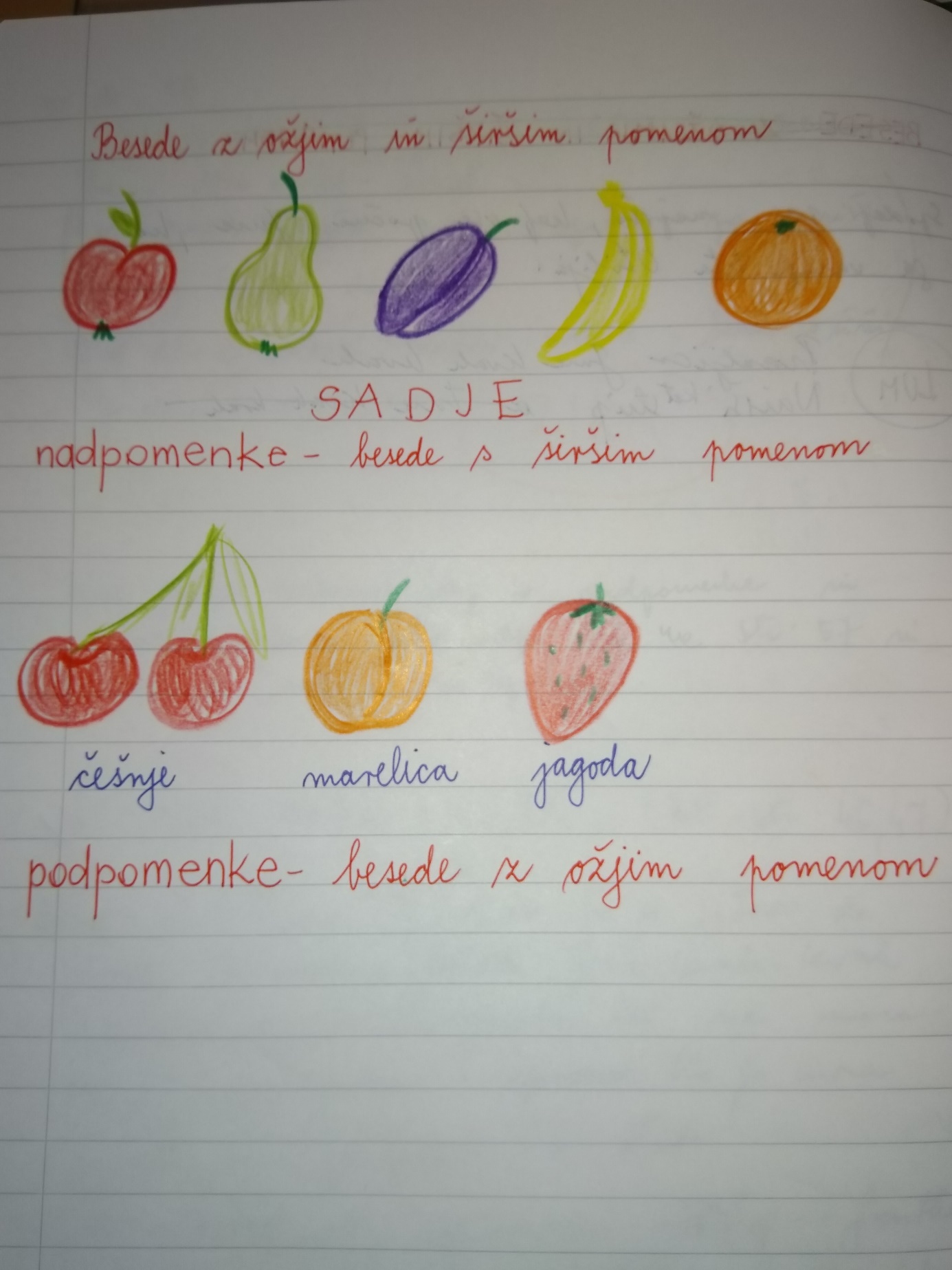 Sedaj gotovo razumeš ,kaj so NADPOMENKE in PODPOMENKE , zato odpri  DZ  in na strani 57 reši naloge.PRAVLJICA   JURE  KVAK  KVAK   (BE str.46,47)Danes pa v berilu preberi odlomek pravljice o dečku , ki ga gotovo že poznaš. To je  poredni Jure ,ki ne mara zelenjavne juhe.  Ko jo mora pojesti,  se spremeni   v   ŽABO.  Ali se spomniš , kdaj se spremeni spet  v fantka?   Kaj mu pripravi teta  Otilija?  Nekaj ,kar ima najraje  ,  jagode  s smetano . V šolski zvezek napiši naslov pravljice. Pod naslov  napiši ime  pisateljice .Sedaj pa  poišči v besedilu,  kaj vse počne Jure, ko nanj   pazi teta Otilija.Napiši v zvezek in nariši nagajivega Jureta.MATLITER     (DZ str.21) Pri matematiki  boš opazoval ,meril koliko tekočine je v steklenici ,kozarcu, plastenki….V hladilniku , omari , na polici  gotovo najdeš steklenice , v katerih je sok, kis , olje, mleko….Ali veš koliko tekočine je v steklenici , v tetrapaku,  plastenki? Ali to kje piše? Si že našel?(poišči na nalepki) Največkrat najdeš napis   L  -liter.   Tekočino merimo z litri.V šolski zvezek napiši naslov   LITER Pod naslov preriši spodnjo sliko.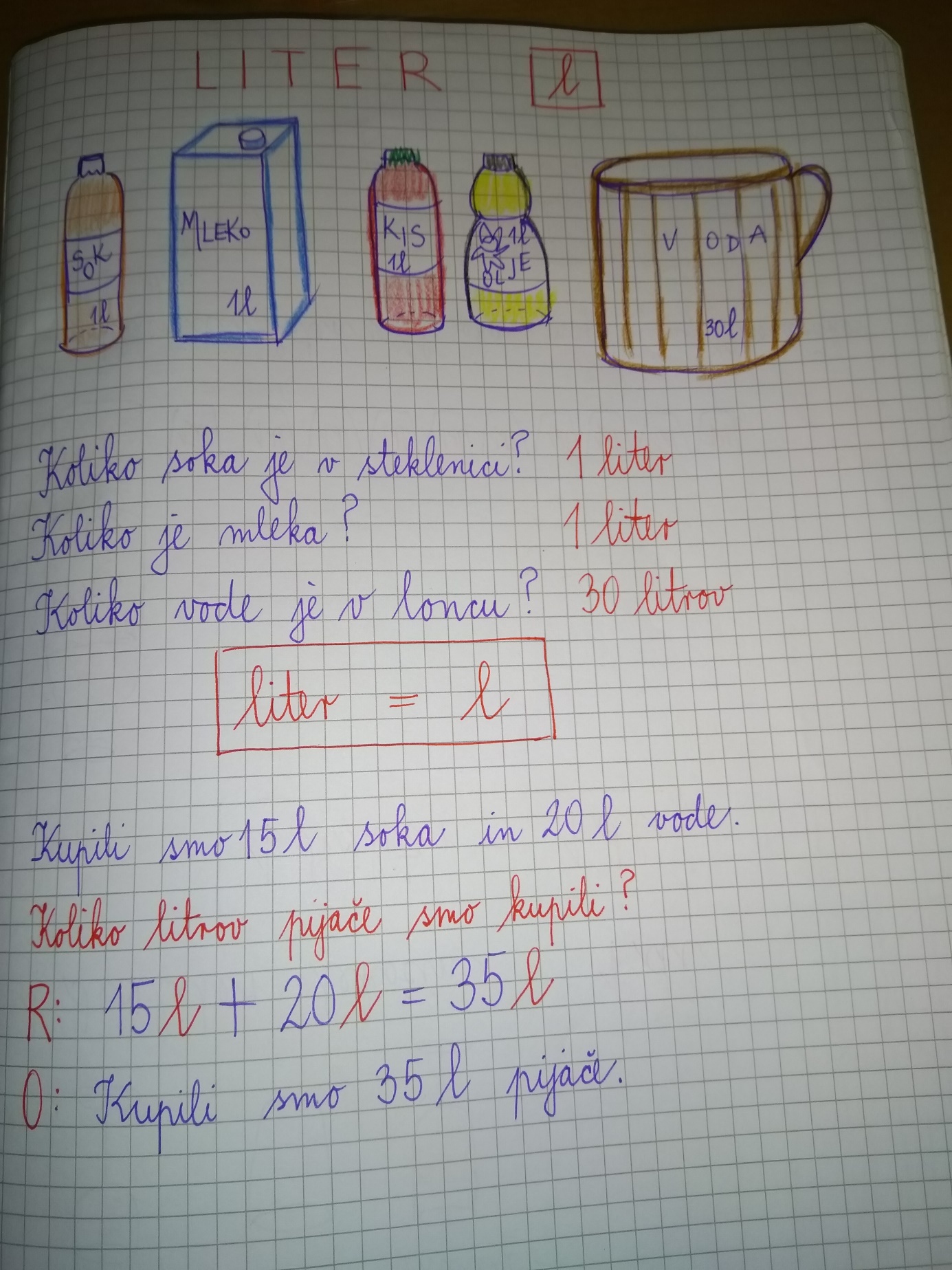 Odpri   DZ   in  reši naloge na straneh 19 in 20.( Ne pozabi , liter  napišemo  krajše  l  ).DECILITER    ( DZ  str. 21)Pripravi si steklenico   v  kateri  je  liter vode (lahko  tudi soka ,druge tekočine).Poišči  kozarček , v katerega naliješ 1 deciliter.Pretoči tekočino iz steklenice v kozarček  in preštej, koliko kozarčkov si napolnil , da si izpraznil steklenico.Preštel si jih 10.Sedaj pa steklenico spet napolni. Koliko kozarčkov  boš zlil vanjo?  Spet 10.Deciliter je torej manj kot liter.Odpri šolski zvezek , napiši naslov DECILITERPod naslov preriši spodnjo sliko.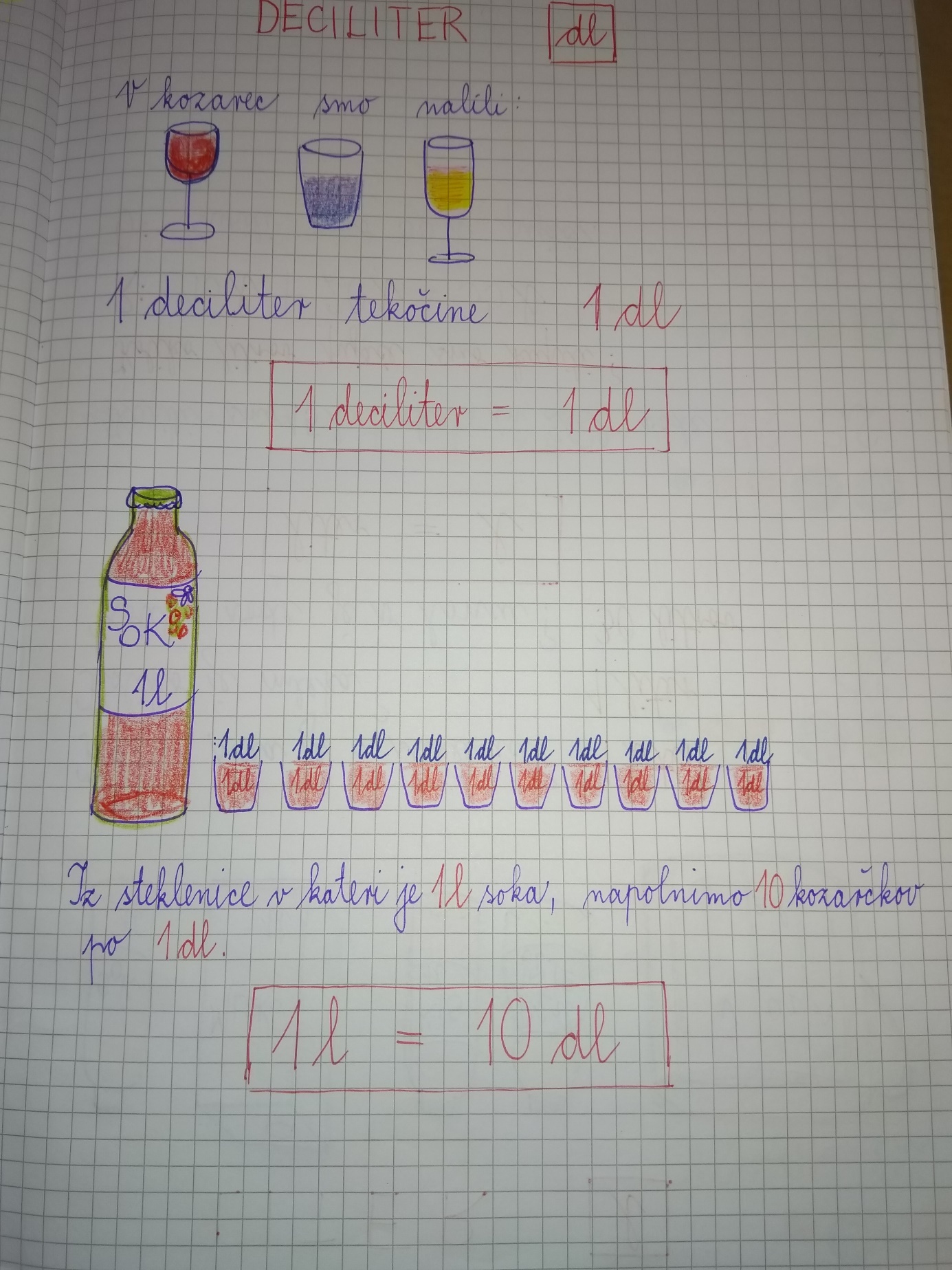 V DZ reši vaje na straneh 21 in 22.RAZLIČNE MERSKE ENOTE  (DZ str.23)Na strani 23 boš gotovo znal popraviti  smešne napake. Ko jih popraviš, v šolski zvezek reši še naloge 1, 2  in  3  na strani 24 .DZ  (str. 24)Danes pa dokončaj delo na strani 24.Ostale so ti še naloge 4, 5 in 6  . Reši jih v šolski zvezek.Pri zadnji nalogi na str.24 ne pozabi na LOKE pri  računih.NE POZABI NA POŠTEVANKO IN DELJENJE.SPO5.MAJ   OBČINSKI PRAZNIK(torek)V torek, 5. maja  je občinski praznik. Dopoldan bomo zato VSI  spremljali praznični program z Lavričevega  trga.Neposredni prenos  bomo  gledali  preko  občinske spletne strani (preko županovega  facebooka in na TV programu   GO TV ) Kaj bomo lahko videli?Od   9.00 -10.00      Dobro jutro  ,  praznik, dobro  jutro,  otrociOd  10.00 – 11.00   UČNA URA ZA VSE ŠOLARJE,  za narod, svobodo ,napredek (  OBVEZNO  za  vse učence.)Od  11.00 -12.00       Literarno dopoldneTako   bomo  vsi  skupaj  lahko  praznovali  naš  praznik!ŽIVIM ZDRAVOSpoznali smo, kaj vse nam omogoča naše telo. Ponovi, kar  smo se učili. Kako skrbimo , da je naše telo zdravo? Spomni se  , da nas  je letos obiskala  medicinska sestra .Tudi z njo smo se veliko pogovarjali o zdravju. Ta teden  si pa veliko prebral in se naučil tudi pri slj.Zato vse to še enkrat ponovi , potem pa v šolski zvezek napiši naslov ŽIVIM ZDRAVO  , spodaj pa  čez celo stran ( lahko tudi čez dve)  nariši  , kako ti skrbiš za svoje zdravje. LUMPravljico  o  Juretu, ki je postal žaba  , nariši kot strip. Lahko rišeš  z barvicami , voščenkami , flomastri.Potrudi se tako,  kot vedno.ŠPOTa teden ponovi vaje za ZLATI SONČEK.Če  ti kaj še ne uspe , lahko še vadiš .Sonožno preskakovanje kolebnice   (vsaj 7 krat).Met žogice  v steno   (razdalja 2 m ) z eno roko tako ,da  žogico ujameš  (10 krat).Če imaš možnost, poskusi       plezati po drogu  (žrdi).Če ti  plezanje ne uspe , se gotovo znaš voziti s kolesom.  Prevozi 2krat osmico, ne da bi stopil na tla.